台北和平基督長老教會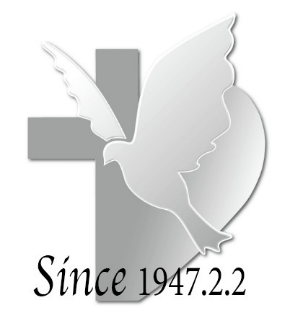 【跟隨基督，同行天路】主日禮拜程序【講道大綱】前言簡述｢民數記」經文觀察  姊、兄、弟鬩牆的引爆點  只是抱怨而已，上帝的懲罰會不會太重了？  是｢誨人」還是暗藏｢毀人」的心思？結語【金句】上帝啊，求你為我造清潔的心，使我裏面重新有正直的靈。...上帝啊，你是拯救我的上帝；求你救我脫離流人血的罪！我的舌頭就高唱你的公義。(詩篇51：10；14)【默想和行動】1.	再一次細讀、多方觀察本日經文，哪一段經文最觸動你？為什麼？2.	是否正處在衝突的漩渦之中？請停下批評、抱怨，再一次細讀本日經文，思想｢真正的問題是甚麼？」3.	試著為那些試圖傷害你或因嫉妒而打倒你的人禱告，不被惡所勝，反而以善勝惡(參考羅馬書12：17-21)。【本週樂活讀經進度】【重要事工消息】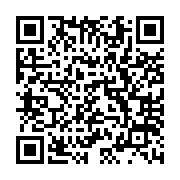 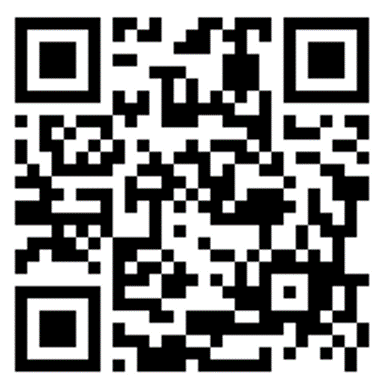 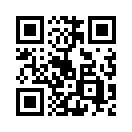 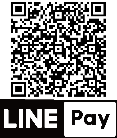 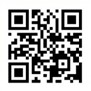 代表本主日有聚會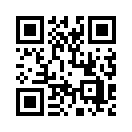 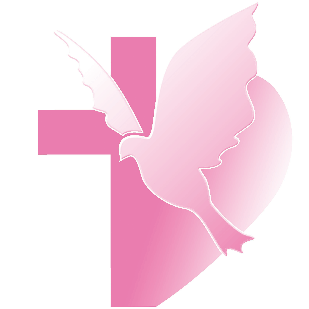 在開始前，再一次邀請各位兄姊，參加教會在周四晚上七點半的線上禱告會，讓我們成為一個以禱告連結彼此建造彼此的教會。教會的成人主日學也陸續開課中，請大家踴躍報名參加，如果有期待開設的課程，也請反應給我或裝備部的同工，讓我們一起在上帝的帶領中，一起學習成長。前言上週兒童主日學升級活動，升級的孩子就有六位，聽說應該是八位，不過兩個沒有到，而全部活動的學生也有三十三位。感謝主，在大家一直在談少子化的今天，教會的孩子們，如果再加上幼幼與幼主的孩子，也將近五十位。這當中十分感謝我們眾多兒主老師們的付出，一年有五十幾周，老師們幾乎大部分的主日時間，都拿來盡心陪伴我們的孩子們。而教會的第一、三堂禮拜，許多老師們，也都會盡量參加，縱使時間真的不方便，也幾乎都願意透過線上的錄影來參加禮拜。	長時間陪伴孩子真的是一件很不容易的工作，其中又有許多的孩子遲到早退，甚至因為平常上學，實在太累了，到了兒主，不願意開口唱歌，也不想配合遊戲活動，甚至課程間的問答，也回答的意態闌珊，而老師們總能想盡辦法，引導孩子們，一點一點提起興趣，願意在這些活動與課程中，對信仰慢慢地多一些瞭解。當中有老師就分享，為了引導孩子們開口，常常想盡辦法，孩子也才好不容易地說幾個字的回答。而有時候其他人突然而來的提醒或指導，不像幫助與建議，反而更像是指責，這點讓人很灰心。有些老師帶領幾年，實在承受不住，也只能退下休息。	譬如幾年前，教會界推廣遊戲敬拜的概念，兒主透過許多遊戲活動，來引導孩子們不要死氣沉沉的學習。其中球類遊戲，又是當時孩子們最喜歡的活動，不過投來砸去的球，也引來了許多教會兄姊的關心，他們總會提醒「教會又不是玩的地方，這樣玩球太危險了吧？」而教會在B2的燈具，目前尚有許多是建堂初期的玻璃燈具，有時候小朋友玩太瘋，也真的有些危險。前幾年，有一次弄壞了一盞燈，之後就幾乎再也不安排球類運動了。畢竟許多兄姊說「早就反應過，很危險了。」	其實動態的活動，的確有其限制，有一陣子，縱使有老師帶活動，但是有大概三分之一的孩子，寧可坐在椅子上看別人玩，或是發呆，就是不願意投入遊戲。我們通常也不會強迫孩子參加，這個狀況，常常讓準備活動的老師覺得十分挫折。幾次下來，有時候也很難再邀請來兒主協助。事實上要依照時代環境不同的刺激，找到合適的方法來帶領孩子，真的是一件不容易的事情。「你要乖乖的配合主日學的課程喔！」這句話，基本上在現代，並不是一個有效用的話，其中挑戰著老師的創意，觀察學生變化的能力，真的十分不容易。不過這幾年，看到孩子們，不論是參與活動，或是課程，大部分都願意投入，學生出席的穩定度，也好很多，除了感謝上帝，也真的十分感謝這群用心付出的老師們。	有人覺得，其實兒主就是大人們做禮拜時的育兒中心，為什麼老師要這麼辛苦？讓孩子聽聽聖經故事，確保不會亂跑，沒有安全疑慮，不就好了嗎？許多教會沒有那麼多的老師，孩子不也是好好地長大？我相信大部分的弟兄姊妹，一定都不認同這樣的想法，不過參加主日學，對我們或我們的下一代，到底有甚麼好處呢？錯的觀念錯的循環	大家一定有看過一些場景，那就是錯誤的行為模式，帶來一代又一代錯誤的行動，並成為傷害的情境吧！A.一個傳統母親，拒絕女兒照顧，一心照顧兒子卻怨嘆兒子不孝有一個家庭，父親已經過世，家裡還有一個老母親，幾個弟兄輪流照顧著。這個家庭有四個男生，兩個女生，其中兩個男生住在老家分配的透天厝，另外兩個男生則住在外地。他們商量好，老母親每一個禮拜換一個家庭照顧。他們覺得這樣比較公平，大家沒有爭議，而女生因為是嫁出去的孩子，沒有分配到家產，因此不需要輪流照顧。	老母親還能行動的時候，大家覺得這樣子並沒有甚麼不好。畢竟要換到下一個地方，也會有孩子來接送。還在老家的時候，老母親覺得生活沒甚麼變化，就是依然下田幫幫忙，到處走走串門子。但是換到住外地孩子家的時候，老母親就覺得十分難受，因為人生地不熟，只期待趕快回家。之後老母親中風，大家也都忙著自己的事情，只能讓老母親就是躺在床上，用餐時間過來協助用餐和清潔。沒有人協助復健，也沒有人陪老母親聊天，老母親中風以後老得很快，身體也萎縮的很厲害。家裡的女生回家探望，心裡不捨，卻也不敢提議接老母親回家照顧。不是因為家裡會反對，而是怕哥哥們覺得他們照顧的好好的，如果給轉到女兒家，會被別人說自己不孝順，而拒絕。老母親中風後身體狀況很差，很快的就過世了。	不過女兒秉持著同樣的觀念，對著自己的下一代，在家裡買房子貸款需要找人負擔的時候，詢問家裡發展比較好的女兒，不過卻對房子的所有權，清楚明白的指出，那是要給兒子的。慢慢的這個女兒年紀也大了，身體開始有許多警訊發生，但是家裡的兒子忙碌，他都不敢跟兒子們說，而女兒的關心，他也只是表示，沒問題，不要擔心。	我們可以想像，如果這一套錯誤的價值觀，繼續在這個家庭，這個家族流傳，那是多麼悲慘的處境。B.教養(哥哥姊姊讓弟弟妹妹)	有一個家庭，有兩個孩子，一開始哥哥出生的時候，全家族用了全部的關注照顧這個孩子。直到弟弟出生的時候，大家便慢慢地將焦點轉向了弟弟。孩子小需要更多的照顧，這個本來應該沒有甚麼問題的想法，在面對家裡有兩個或以上的孩子來說，這反而成為了一個很大的問題。	當弟弟還小的時候，哥哥想要找尋爸爸媽媽的安慰，總會得到一句「爸爸媽媽照顧弟弟，你先自己玩，可以嗎？」的回答。哥哥強烈地感受到本來全家的注意力從他身上，轉到了弟弟的身上，他開始學起弟弟的樣子，想要吃奶奶，不想自己走路，但是這些努力，卻總是換來「哥哥，你都長大了，不要跟弟弟一樣，這樣爸爸媽媽會很累」的回答。就算弟弟慢慢長大了，兩兄弟在打鬧玩耍的時候，弟弟只要發動「媽媽哥哥欺負我」的攻勢，馬上就會換來一句「你當哥哥，就不可以讓弟弟一點嗎？」的斥責。	從小哥哥就在哥哥要照顧弟弟的要求中長大。慢慢的哥哥已經習慣甚麼都讓弟弟，甚麼都幫弟弟，因為他知道，只有這樣，他才能得到父母讚賞的眼神。直到有一天，弟弟欠下一筆債務，父母親卻要哥哥出錢解決的時候，哥哥意識到，這樣下去真的會沒完沒了。	我們可以想像，如果這一套錯誤的價值觀，繼續在這個家庭，這個家族流傳，那是多麼悲慘的處境。C.愛情觀	兩個年輕的孩子，在學生時期就開始談戀愛。剛開始談戀愛的時候，彼此之前甜蜜蜜的無所不談。當然，相比於逛大街，出去玩，小倆口更喜歡兩個人獨處的時間。有時候在學校晚自習的走廊，有時候在樓梯間，甚至有時候會在夜晚的海邊聊天聊好久好久。當然，只是聊天聊久了，就想做更深入的事情。兩個人在一起關係越來越緊密，但是衝突也就開始越來越多。男生的家裡，父親常常家暴母親，對於男孩子來說，當女生不聽話的時候，用力氣是最快解決問題的方式。而女生家裡的母親也常常逆來順受，對女生來說，好像愛就是得忍受這些痛苦，這是一種愛情的代價。有一天在教室裡面，男孩子有跟女孩起了衝突，一個忍不住一巴掌就往女生的臉打了過去。平常在私底下沒有人知道，女生忍著事情也就過去了，不過這是在學校，這一巴掌打來了學校師長的關心，進入了輔導的程序。	我們可以想像，如果這一套錯誤的價值觀，繼續在這對孩子身上流傳，那是多麼悲慘的處境。	這些例子，都只是我們生活中的一部分，很容易看見的一部分。事實上只有「學習新的行為模式」，我們談的這些例子，才有機會在新的一代出現新的可能性。兒童主日學不是一個托育孩子的地方，乃是透過老師藉由聖經的教導，與對話的啟蒙，幫助我們的孩子，建立不同於世界價值觀的地方。如果我們家裡都有穩定的家庭禮拜，甚至聖經引導，或許兒童主日學的幫助有限。不過如果我們在家裡，幾乎忙到沒有時間談信仰，那麼塑造我們孩子生命的兒童主日學信仰宗教教育，我們怎能輕忽呢？喜歡不喜歡成為要不要來教會的原因？	有人說我的孩子不喜歡來教會。我不確定當我們孩子還小，需要使用安全座椅的時候，我們是否因為孩子的哭鬧而不使用安全座椅？但是可以確定的是，沒有使用安全座椅，孩子的安全在行駛中的車子上，是絕對堪慮的。如果教會無法提供孩子合宜的教導，我們可以一起來努力，一起面對一起想辦法，但是當我們的孩子，不願意來教會，或者我們因為平常太累，導致禮拜天爬不起來，沒有力氣讓我們的孩子受到完整的宗教教育，那麼這也是不合宜的。	在兒主老師討論教學教案的時候，常常會有老師問，有些孩子出席率很不穩定，導致許多課程，都聽得斷斷續續的，不知道可以怎麼解決。我其實聽到這樣的問題，常常不知道怎麼面對。如果我們到補習班學任何課程，需要請假補課，才有機會一如預期的做好整套的學習，那麼我們卻認為，孩子有來教會就好，就算遲到，缺課也無礙於在宗教信仰上的學習，我們真的覺得是正常的嗎？事實上這個世界的選擇很多，挑戰也很大。去年暑假兒童主日學好不容易辦理了暑期的聖經營，可以也是很久以來的第一次辦理，所以參與的孩子還不少。不過今年的暑期兒童聖經營，到營會要開始之前，報名的人還沒幾個人，最後只好取消。事實上，當我們面對這個世界各樣的挑戰，我們不期待孩子在教會學習上帝的話，透過建造、思辨與操作，讓自己有機會建構一個不同於世界的價值觀，或許我們得承擔超出我們想像的代價。每每有孩子在幼兒洗禮的時候，我們總是提醒兄姊，讓我們一起來陪這個孩子長大吧。這裡的一起，指的不只是當下的拍拍手，更是我們願意讓我們的孩子，持續穩定的在教會的主日學與團契中接受培訓造就，期待他們一生走在上帝的道路中，不是嗎？阻止孩子到上帝面前	馬太、馬可、路加福音紀錄了一個很特別的事件，那就是當有人帶著孩子前來耶穌面前的時候，門徒責備他們。為什麼門徒要責備這些人？是因為帶孩子來佈道會的現場，造成混亂？還是因為門徒們認為耶穌正在做更大的事情，所以沒空接待這些帶著孩子前來的父母親？其實三本福音書在這個事件上的紀錄是有差別的，也邀請兄姊下週成人主日學新約導論的課程，可以一起加入來討論。就今天馬太福音的經文，作者沒有明確的提出原因，但是耶穌的回覆明白地提出一個挑戰，那就是「不要禁止」孩子接近耶穌。	我們有禁止孩子接近耶穌嗎？	過去台灣初代教會，許多家庭都需要爬山涉水，一大早全家族準備好煮食工具，並且帶上愛餐的食物，才出門的，到了教會全家大小，不論大人小孩一起做禮拜，禮拜後一起用餐，並分享上帝在生活中的恩典，直到交誼完畢，才又舉家大小回家。一整天，整個家族只做一件事情，就是一起來到上帝的教會做禮拜。其中孩子們，除了可能與大人一起做禮拜，與教會的同儕互動，成了生命很重要的一段時間。今天我們當中除了少數真的住很遠的兄姊，來回交通約三個小時，大部分的兄姊交通加上禮拜的時間，約莫不到半天，甚至只有兩個小時。而這當中，孩子能與人相處，甚至接觸到宗教教育的時間，大概也就是這不到兩個小時的時間。不過我們有許多的孩子，週日需要補習、補課、才藝活動，甚至家庭出遊。這些活動並沒有不好，不過一年五十幾週的時間裡，許多的孩子穩定參與的時間，卻不到三十週，有些甚至更少。這樣我們真的沒有阻止我們的孩子來接近耶穌嗎？	有人說，我們不能讓我們的孩子輸在起跑點上，可是不讓我們的孩子花時間認識上帝，認識耶穌的救恩，不讓我們的孩子在信仰群體裡面接受信仰的薰陶，建構不同世界的價值觀，我們的孩子就不會輸給這個世界的其他孩子嗎？還是基督徒與這個世界最大的不同，就是我們有上帝，我們認識耶穌，因此，我們的孩子其實與其他的孩子，不在同一個跑道上呢？過去我遇過好幾個孩子，小時候很喜歡發問，甚至提出許多非常好的問題。其中挑戰信仰的部分，更是讓我覺得論述十分的清晰，令人印象深刻。只是因為家人有更多的期待，孩子一年來教會的時間因著年齡越大，次數就越少，到了青少年時期，當我問孩子，你還看聖經還問問題嗎？你以前問的問題都好棒喔！他只能淡淡地回答我「很久沒有看聖經了」。經歷咀嚼的經文	其實如果真的有各種原因，譬如另一半不是基督徒，或者許多難以面對的挑戰，使得孩子無法前來教會，也不是問題。重點是如果自己願意與孩子在上帝的話語中對話，建造，那也是可以的。畢竟最好的宗教教育場域是家庭。有孩子說，他們家如果周日有活動，無法來教會，他們都會找時間，全家一起讀上帝的話語，我覺得這真的很棒。事實上，如果我們能夠常常與孩子談論上帝的話，上帝的話將成為我們孩子成長最重要的養分與智慧。有一天我兒子跟我討論到羅波安接續所羅門的王位，與耶羅波安對話的這段經文。故事是這樣的，當羅波安繼任當王的時候，耶羅波安代表以色列人與羅波安談判，希望羅波安能降低他父親對人民的所負的重擔。羅波安意識到這是一個十分棘手的問題，所以要耶羅波安三天後再來找他，他需要一段時間考慮。一開始他詢問跟隨他父親的老臣，老臣們給的建議是「現在王若服事這民如僕人，用好話回答他們，他們就永遠作王的僕人。」而接著羅波安回頭問與他一起長大的年輕人，他們的回答是「我的小拇指頭比我父親的腰還粗。我父親使你們負重軛，我必使你們負更重的軛！我父親用鞭子責打你們，我要用蠍子鞭責打你們！」經過羅波安一陣思考好，他採納了年輕人的建議，用嚴厲的話回覆耶羅波安，這也造就了猶大與以色列分裂成兩國的緣由。	本來這段經文，過去在讀的時候，都會以列王紀上「12:15	王不肯依從百姓，這事乃出於耶和華，為要應驗他藉示羅人亞希雅對尼八的兒子耶羅波安所說的話。」認為如果羅波安願意聽從老臣的建議，事情應該就不會有這麼糟的結果。不過我兒子問我，這兩個建議，在當下，誰能確定哪一個是好的呢？	對啊！當時這個問題，對我如同當頭棒喝，是啊，誰說羅波安聽了老臣的建議，真的就一定有好的下場呢？如果老臣以此反而掌控了羅波安王位的權力，或者羅波安看著自己父親過去使用的治國方式，當人民反彈的時候，只有更嚴格的要求，才能讓人民順從這樣的概念。那麼羅波安在當下不管接受了誰的建議，誰又能確定他是對的呢？或者說，兩條路，其實各有優缺點，只是聖經紀錄了羅波安選擇年輕人的建議所帶來的後果。如果當時羅波安聽了老臣的話，真的會比較好嗎？如果是，那麼所羅門晚期的時候，為什麼不這樣做呢？忽然大衛與所羅門繼任的畫面在我的腦中跑了出來。大衛當王的時候，不論發生甚麼事情，他一定求問耶和華；而所羅門剛繼任的時候，夢見上帝答應他的任何祈求，卻是跟上帝祈求智慧好管裡上帝的子民。對於羅波安，我發現他的問題了，羅波安的問題在於，他忘記了上帝在他王位的角色，以為自己是王，自己可以為自己的決定負責。結果，他問了人，不論是老人或年輕人，他沒有問上帝，而他的問題正是這個，他以為可以靠著自己解決問題，最終他成了被問題解決的人。這不就是我們生命的常態嗎？我們藉由經驗和許多可靠的人，但是最終我們常常忘記，先把我們的問題帶到上帝面前。生活往往就是那麼的實際，真正的問題發生，往往挑戰我們信仰真實的面貌，依靠上帝或是依靠自己的力量。羅波安的錯誤，正也是今天我們常常面對的問題。這段經文，在這幾個月，我有了新的瞭解，這是發生在我與孩子對聖經的討論中所發生的。上帝的話，往往不是誰能解釋，誰又能完全明白代表上帝。「詩	1:2	惟喜愛耶和華的律法，晝夜思想，這人便為有福！」詩篇的作者指出這樣的真義，如果我們願意時常泡在上帝的話語裡面，我們將得到智慧，也得到真實的祝福。許多兄姊問我「牧師我怎麼明白上帝的心意呢？」請容許我借用詩篇作者的話來回答你「惟喜愛耶和華的律法，晝夜思想，這人便能明白！」課程的延續性與整全的建造	兒童主日學的課程，是建構在認識上帝的行動，並不斷的思辨來慢慢形塑孩子的生命的。其中幼幼、幼主，甚至到了小學一、二年級，我們不斷的重複的告訴他們上帝從起初創造天地，到以色列人的敗亡，上帝如何的救贖，到耶穌恩典的來臨。到了三、四年級，我們希望孩子們可以自己學著說說這些故事，甚至能不拿聖經，就有辦法把聖經中上帝的行動，如數家珍的說出來。直到五、六年級，我們開始學習如何思辨討論聖經中，許多難以明白的問題。到了少主，我們藉由更多的生活議題，初代教會歷史，看見信仰與生活真實摔跤的樣貌。如果我們的孩子，不能穩定長期的接受培育和造就，我們真的無法期待，我們的孩子不離開耶穌，甚至我們就是禁止他們靠近耶穌的人不是嗎？結語家庭是信仰教育最重要的場域，主日學則是信仰群體共同守望孩子養成，最重要的地方。我們得救是因著恩典，這件事情不會改變，但是我們得到思想的轉變，行動的調整在於真實認識上帝的話，並願意身體力行，這卻是實實在在的事實。約14:23耶穌說：「人若愛我，就必遵守我的道；我父也必愛他，並且我們要到他那裡去，與他同住。」願我們不只是在頭腦當個基督徒，更是在行動上成為愛主跟隨主的人。最後請容許我邀請各位兄姊，如果您家裡有兒童、青少年好一陣子沒有穩定來教會，是否讓我們再花一點時間，最少為他們禱告，讓他們願意回到我們中間。而另外也邀請有感動的兄姊，如果你願意成為陪伴我們教會兒童青少年的同工，請你來找我，讓我們的孩子，在成長的道路中，有您的陪伴，這條路可以走得更踏實。第一堂禮拜講 道：邱淑貞牧師講 道：邱淑貞牧師講 道：邱淑貞牧師第二堂禮拜講 道： 講 道： 講 道： 邱淑貞牧師邱淑貞牧師司 會：黃育文執事司 會：黃育文執事司 會：黃育文執事司 會：司 會：司 會：洪國財執事洪國財執事司 琴：林允禛姊妹司 琴：林允禛姊妹司 琴：林允禛姊妹司 琴：司 琴：司 琴：張希如姊妹張希如姊妹領 詩：領 詩：領 詩：潘致偉弟兄潘致偉弟兄同心歌頌預備心敬拜上帝預備心敬拜上帝預備心敬拜上帝預備心敬拜上帝預備心敬拜上帝預備心敬拜上帝會眾會眾會眾序樂安靜等候神安靜等候神安靜等候神安靜等候神司琴司琴司琴宣召司會司會司會聖詩第一堂(華) 新聖詩 第235首「你們要稱謝主上帝」(華) 新聖詩 第235首「你們要稱謝主上帝」(華) 新聖詩 第235首「你們要稱謝主上帝」(華) 新聖詩 第235首「你們要稱謝主上帝」(華) 新聖詩 第235首「你們要稱謝主上帝」會眾會眾會眾聖詩第二堂(台) 新聖詩 第235首「恁著稱謝至大上帝」(台) 新聖詩 第235首「恁著稱謝至大上帝」(台) 新聖詩 第235首「恁著稱謝至大上帝」(台) 新聖詩 第235首「恁著稱謝至大上帝」(台) 新聖詩 第235首「恁著稱謝至大上帝」會眾會眾會眾信仰告白使徒信經使徒信經使徒信經使徒信經使徒信經會眾會眾會眾祈禱司會司會司會啟應 新聖詩 啟應文1申命記6 新聖詩 啟應文1申命記6 新聖詩 啟應文1申命記6 新聖詩 啟應文1申命記6 新聖詩 啟應文1申命記6會眾會眾會眾獻詩第一堂有時我經過美麗幽靜河邊When peace like a river有時我經過美麗幽靜河邊When peace like a river有時我經過美麗幽靜河邊When peace like a river有時我經過美麗幽靜河邊When peace like a river有時我經過美麗幽靜河邊When peace like a river林沐恩弟兄林沐恩弟兄林沐恩弟兄獻詩第二堂Gloria 榮耀歸與神Gloria 榮耀歸與神Gloria 榮耀歸與神Gloria 榮耀歸與神Gloria 榮耀歸與神希幔詩班希幔詩班希幔詩班聖經民數記12:1-16民數記12:1-16民數記12:1-16民數記12:1-16民數記12:1-16司會司會司會講道誨人不倦還是「毀」人不倦？誨人不倦還是「毀」人不倦？誨人不倦還是「毀」人不倦？誨人不倦還是「毀」人不倦？誨人不倦還是「毀」人不倦？邱淑貞牧師邱淑貞牧師邱淑貞牧師回應詩第一堂(華) 新聖詩 第557首「我們當尋求上主」(華) 新聖詩 第557首「我們當尋求上主」(華) 新聖詩 第557首「我們當尋求上主」(華) 新聖詩 第557首「我們當尋求上主」(華) 新聖詩 第557首「我們當尋求上主」會眾會眾會眾回應詩第二堂(台) 新聖詩 第557首「咱著尋求主上帝」(台) 新聖詩 第557首「咱著尋求主上帝」(台) 新聖詩 第557首「咱著尋求主上帝」(台) 新聖詩 第557首「咱著尋求主上帝」(台) 新聖詩 第557首「咱著尋求主上帝」會眾會眾會眾奉獻新聖詩 第382首 第1、5節新聖詩 第382首 第1、5節新聖詩 第382首 第1、5節新聖詩 第382首 第1、5節新聖詩 第382首 第1、5節會眾會眾會眾經文背誦會眾會眾會眾報告交誼 司會司會司會祝福差遣第一堂(華) 新聖詩 第401首「願全能主上帝」(華) 新聖詩 第401首「願全能主上帝」(華) 新聖詩 第401首「願全能主上帝」(華) 新聖詩 第401首「願全能主上帝」(華) 新聖詩 第401首「願全能主上帝」會眾會眾會眾祝福差遣第二堂(台) 新聖詩 第401首「願全能主上帝」(台) 新聖詩 第401首「願全能主上帝」(台) 新聖詩 第401首「願全能主上帝」(台) 新聖詩 第401首「願全能主上帝」(台) 新聖詩 第401首「願全能主上帝」會眾會眾會眾祝禱邱淑貞牧師邱淑貞牧師邱淑貞牧師阿們頌會眾會眾會眾尾頌第二堂The Lord Bless You and Keep You 願主賜福保護你The Lord Bless You and Keep You 願主賜福保護你The Lord Bless You and Keep You 願主賜福保護你The Lord Bless You and Keep You 願主賜福保護你The Lord Bless You and Keep You 願主賜福保護你希幔詩班希幔詩班希幔詩班殿樂司琴司琴第三堂禮拜講 道：邱淑貞牧師講 道：邱淑貞牧師講 道：邱淑貞牧師講 道：邱淑貞牧師講 道：邱淑貞牧師司 琴：黃琦娜姊妹司 琴：黃琦娜姊妹司 琴：黃琦娜姊妹司 琴：黃琦娜姊妹司 會：劉文玲執事司 會：劉文玲執事司 會：劉文玲執事司 會：劉文玲執事司 會：劉文玲執事領 詩：邱淑貞牧師領 詩：邱淑貞牧師領 詩：邱淑貞牧師領 詩：邱淑貞牧師敬拜讚美會眾會眾會眾信仰告白使徒信經使徒信經使徒信經使徒信經使徒信經使徒信經會眾會眾會眾經文背誦會眾會眾會眾消息報告司會司會司會歡迎禮司會司會司會守望禱告司會司會司會奉獻委身新聖詩 第382首 第1、5節新聖詩 第382首 第1、5節新聖詩 第382首 第1、5節新聖詩 第382首 第1、5節新聖詩 第382首 第1、5節新聖詩 第382首 第1、5節會眾會眾會眾聖經民數記12:1-16民數記12:1-16民數記12:1-16民數記12:1-16民數記12:1-16民數記12:1-16司會司會司會證道信息誨人不倦還是「毀」人不倦？誨人不倦還是「毀」人不倦？誨人不倦還是「毀」人不倦？誨人不倦還是「毀」人不倦？誨人不倦還是「毀」人不倦？誨人不倦還是「毀」人不倦？邱淑貞牧師邱淑貞牧師邱淑貞牧師回應詩歌求祢為我造清潔的心求祢為我造清潔的心求祢為我造清潔的心求祢為我造清潔的心求祢為我造清潔的心求祢為我造清潔的心會眾會眾會眾祝禱邱淑貞牧師邱淑貞牧師邱淑貞牧師阿們頌會眾會眾會眾日期10/9(一)10/10(二)10/11(三)10/12(四)10/13(五)進度民數記19-20民數記21民數記22民數記23民數記24禮拜類  別類  別時  間場  地場  地上週人數上週人數禮拜第一堂禮拜第一堂禮拜主日  8：30五樓禮拜堂     五樓禮拜堂     46282禮拜第二堂禮拜第二堂禮拜主日 10：00三、四樓禮拜堂 三、四樓禮拜堂 192282禮拜第三堂禮拜第三堂禮拜主日 11：30五樓禮拜堂     五樓禮拜堂     44282禱告會類別類別時間本週本週上週/次下次聚會日期禱告會類別類別時間場地內容 / 主理人數下次聚會日期禱告會第一堂會前禱告第一堂會前禱告主日  8：20五樓禮拜堂教牧團隊310/22禱告會第二堂會前禱告第二堂會前禱告主日  9：50三樓禮拜堂教牧團隊1510/22禱告會第三堂會前禱告第三堂會前禱告主日 11：00五樓禮拜堂敬拜團510/22禱告會禱告會禱告會週四 19：301F01蔡維倫牧師1210/19禱告會早禱會早禱會週五  8：402F02 陳群鈺姊妹410/20團契聚會松年團契松年團契主日  8：406F03以斯拉查經班1310/22團契聚會成人團契成人團契主日  9：002F02獻詩練習3510/22團契聚會成人團契成人團契主日 11：302F02練詩3510/22團契聚會婦女團契婦女團契週二10：001F01桌遊/張中興執事10/17團契聚會方舟團契方舟團契主日13：307F03基督徒生活-信心與行為1410/22團契聚會青年團契青年團契週六19：00B1禮拜堂專講1810/21團契聚會少年團契少年團契週六19：00B2禮拜堂信仰活動2010/21小組聚會腓立比小組主日每月第1、3主日11:306F02陳詞章小組長311/5小組聚會腓立比小組主日每月第3主日11:306F01謝敏圓長老911/19小組聚會喜樂小組主日每主日10:006F05劉永文弟兄2110/22小組聚會活水小組主日每月第2主日12 :307F05吳雅莉牧師811/12小組聚會大數小組主日每月第1、3主日11:307F06許素菲小組長711/5小組聚會依一小家主日每月第2、4主日11:30B101蔡雅如姊妹710/22小組聚會畢契小家主日每主日14:006F04洪婕寧姊妹1010/22小組聚會宗翰小組主日每主日晚上9:00線上聚會蔡宗翰弟兄10/22小組聚會親子成長小組主日每月一次 主日13:00B101建立孩子主動學習的策略徐嘉鴻弟兄‧陳盈嘉姊妹7211/5小組聚會甘泉小組週二每週二10:006F031110/17小組聚會新苗小組週二每週二19:006F01陳群鈺小組長1110/17小組聚會路加小組週二每月第3週二19:307F06周德盈小組長910/24小組聚會長輩小組三每週三 9:451F01長輩分享、銀髮健康操6610/18小組聚會安得烈小組10B週四每月第1、3週四19:006F02詹穎雯執事210/19小組聚會安得烈小組10C週四每月第1、3週四19:006F02周幸華姊妹210/19小組聚會K.B小組週五每週五10:001F01陳群鈺小組長2010/20小組聚會K.B II小組週五每週五10:00約翰館陳秀惠長老410/20小組聚會安得烈小組10A週五每月第1週五19:30線上聚會溫秋菊、鄭麗珠小組長611/3小組聚會葡萄樹小組六每月第4週六15:006F02黃瑞榮長老910/28查經班以斯拉查經班以斯拉查經班每月第二主日8:45-9:506F03高正吉長老4911/12查經班生命建造查經班聖經共讀撒母耳記生命建造查經班聖經共讀撒母耳記每月一次 週六10:00五樓禮拜堂莊信德牧師 實體21/線上32共53人 莊信德牧師 實體21/線上32共53人 11/4詩班樂團撒母耳樂團撒母耳樂團主日12：00B2禮拜堂張中興團長1610/22詩班樂團希幔詩班希幔詩班週二20：002F02范恩惠傳道1810/17詩班樂團青契敬拜團青契敬拜團週六15：30B1禮拜堂邵祥恩弟兄-詩班樂團和平敬拜團和平敬拜團週六14：00B102楊承恩執事3-社區和平關懷站和平關懷站週二~週五 10:00-16:001F01-02粉彩/30桌遊/29健身/42樂活183/33粉彩/30桌遊/29健身/42樂活183/3310/17社區繪畫小組繪畫小組週三  9：406F04-05張素椿老師510/18社區編織班編織班週三 10：00-12：006F01張雅琇長老710/18社區兒童福音廚房兒童福音廚房週六 13：30-15：30約翰館陳信傑老師3811/4社區姊妹成長讀書會姊妹成長讀書會週五  9：30-11：306F02沈月蓮長老810/20社區插花班插花班週五 19：001F01李玉華老師1810/20全新樂活讀經計劃2022年10月16日至10月20日全新樂活讀經計劃2022年10月16日至10月20日全新樂活讀經計劃2022年10月16日至10月20日日期經文默 想 題 目10/16(一)民數記19-201.紅母牛的灰有甚麼意義？潔淨是為了什麼？2.我們要學習如何通過聖靈的幫助，在盛怒之中不做任何的決定與行動？10/17(二)民數記211.神為何叫火蛇咬以色列人？你也經歷過神的管教嗎？2.我們仰望甚麼可以得救？銅蛇與十字架基督有何關聯？10/18(三)民數記221.神使用巴蘭發揮何作用？神對他的態度方法是怎樣的？2.人的咒詛總無法抵擋上帝對我們不變的祝福！你是否曾深刻經驗到此福份呢？10/19(四)民數記231.上帝的旨意和引領超過人的謀算，你曾從非信主的家人或朋友同事當中，聽見上帝對你的引領嗎？2.雖然以色列人在曠野屢屢違背上帝，但從巴蘭口中將上帝對他們的看法和期待表露無遺。你平時怎樣看自己？  是否充滿挫折和罪惡感？還是從本章中看見上帝對我們本該有榮美形象的堅定信心。10/20(五)民數記241.	我們所信的上帝是歷史的主，上帝掌管歷史發展，你如此確信嗎？如果我們真的如此確信，對於我們處在目前世界和社會變遷，是否相信能靠主得勝？2.	成為信仰團體的領導，平時即須肩負教導引領的職責，以免在團體出錯時才承擔後果。請為教會的教牧團隊和長老執事們代禱，能忠心帶領會眾親近神。